青森県　新産業創造課　ライフイノベーション推進Ｇ　宛てＦＡＸ　　　   017－734－8115メールアドレス sozoka@pref.aomori.lg.jp住所           〒030-8570　青森市長島1-1-1【申込期限　７月１９日（月）】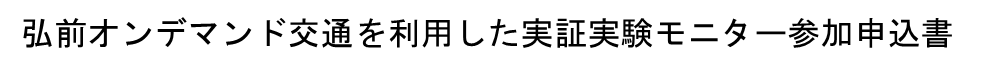 応募に際していただいた個人情報は、青森県個人情報保護条例の規定に従い厳正に取り扱い、モニター参加者の選考・依頼事務のみに使用します。ただし、実証実験モニターに採用された場合は、いただいた情報をその後のモニター運営にも使用します。フ リ ガ ナ氏　　名　生年月日 性　別 住所　〒〒〒 電話番号メールアドレス※お持ちの場合、ご記入ください。※お持ちの場合、ご記入ください。※お持ちの場合、ご記入ください。スマホ所有状況1   スマホを所有している　　　※左記のうち該当する方を　○ で囲んでください 2    スマホを所有していない。1   スマホを所有している　　　※左記のうち該当する方を　○ で囲んでください 2    スマホを所有していない。1   スマホを所有している　　　※左記のうち該当する方を　○ で囲んでください 2    スマホを所有していない。